ŽÁDOST O POSKYTNUTÍ DOTACE NA ROK 2022 Z ROZPOČTU OBCE SOBOTÍN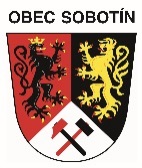 dle „Obecných podmínek pro poskytování dotací z rozpočtu obce Sobotín na rok 2022“Prohlášení:Prohlašuji, že veškeré informace a údaje uvedené v žádosti jsou pravdivé. Zavazuji se, že v případě přidělení dotace předložím po skončení čerpání poskytovateli její podrobné vyúčtování. Jsem si vědom/a toho, že dotace nesmí být použita na jiné výdaje, než na uvedené v žádosti. Finanční částka, která byla použita na jiné účely nebo která by nebyla čerpána, bude vrácena poskytovateli (obec Sobotín).Dále prohlašuji, že v názvu výše uvedeného žadatele, v jeho IČ, v jeho sídle, v osobě statutárního zástupce ani v čísle účtu,  došlo       nedošlo od doby podání žádosti o poskytnutí dotace z rozpočtu Obce Sobotín v loňském roce ke změně. Toto čestné prohlášení nahrazuje povinnost žadatele odevzdat požadované přílohy dle části II., 3. Podmínek pro poskytování dotací z rozpočtu Obce Sobotín. Jsem seznámen s tím, že pokud by byly uváděné skutečnosti nepravdivé, budu čelit všem následným postupům v souladu se zákony ČR, zejména povinnosti vrátit poskytnutý příspěvek včetně penále. (v případě změny, je potřeba doložit kopii dokladu!)Povinné přílohy k žádosti (lze nahradit čestným prohlášením výše):kopie statutárních listin (stanovy, zřizovací listiny, zakladatelské smlouvy, statut) – žadatelé předloží poslední aktuální verzi dokumentu,kopie dokladu o volbě statutárního zástupce,kopie dokladu o zřízení účtu  kopie (částečného) výpisu z evidence skutečných majitelů Dále žadatel prohlašuje, že:má vyrovnány všechny závazky vůči obci Sobotín a jejím organizacím, Olomouckému kraji a jeho organizacím a státu,na jeho majetek nebyl prohlášen konkurz nebo proti němu nebylo zahájeno insolvenční řízení, nebyl konkurz pro nedostatek majetku žadatele nebo není v likvidaci,žadatel nebyl pravomocně odsouzen pro trestný čin, jehož skutková podstata souvisí s předmětem jeho činnosti nebo trestný čin proti majetku – tato podmínka se vztahuje na osoby vykonávající funkci statutárního orgánu nebo všechny členy statutárního orgánu.Žadatel je seznámen s platnými „Obecnými podmínkami pro poskytování dotací z rozpočtu obce Sobotín na rok 2022“. Podpis statutárního zástupce žadatele ……………………Podpis osoby zastupující žadatele ……………………………………..	V....................................	     dne…………………..…	Název žadatele:
Název žadatele:
Adresa žadatele:

Adresa žadatele:

Číslo účtu/banka:
IČ:Jméno statutárního zástupce:Jméno statutárního zástupce:Telefon:E-mail:
Odpovědná osoba – žadatel o dotaci:
Odpovědná osoba – žadatel o dotaci:
Telefon:
E-mail:Počet členů:
Počet členů:
Výše požadované dotace:
Požadovaný termín poskytnutí dotace:Účel použití dotace, odůvodnění žádosti:Účel použití dotace, odůvodnění žádosti:Prezentace žadatele obce Sobotín (přehled akcí pořádaných žadatelem v minulosti):1) 
2)
3)Prezentace žadatele obce Sobotín (přehled akcí pořádaných žadatelem v minulosti):1) 
2)
3)Způsob použití dotace, výše předpokládaných výdajů (v souladu s „Obecnými podmínkami pro poskytování dotací z rozpočtu obce“):1)2)3)Způsob použití dotace, výše předpokládaných výdajů (v souladu s „Obecnými podmínkami pro poskytování dotací z rozpočtu obce“):1)2)3)